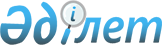 О внесении изменения в постановление акимата города Талдыкорган от 28 июля 2014 года № 22-760 "Об утверждении регламента акимата города Талдыкорган"
					
			Утративший силу
			
			
		
					Постановление акимата города Талдыкорган Алматинской области от 26 января 2015 года № 2-24. Зарегистрировано Департаментом юстиции Алматинской области от 10 февраля 2015 года № 3039. Утратило силу постановлением акимата города Талдыкорган Алматинской области от 04 января 2017 года № 5      Сноска. Утратило силу постановлением акимата города Талдыкрган Алматинской области от 04.01.2017 № 5 (вводится в действие по истечении десяти календарных дней после дня его первого официального опубликования).

      Примечание РЦПИ.

      В тексте документа сохранена пунктуация и орфография оригинала.

      В соответствии со  статьей 21 Закона Республики Казахстан от 24 марта 1998 года "О нормативных правовых актах",  пункта 4 статьи 30 Закона Республики Казахстан от 23 января 2001 года "О местном государственном управлении и самоуправлении в Республике Казахстан" акимат города ПОСТАНОВЛЯЕТ:

      1. Внести в постановление акимата города Талдыкорган от 28 июля 2014 года № 22-760 "Об утверждении регламента акимата города Талдыкорган" (зарегистрированного в Реестре государственной регистрации нормативных правовых актов от 3 сентября 2014 года  № 2843 и опубликованного в газете "Талдыкорган" от 12 сентября 2014 года № 38) следующее изменение:

      преамбулу изложить в следующей редакции:

      "В соответствии с  пунктом 4 статьи 30 Закона Республики Казахстан от 23 января 2001 года "О местном государственном управлении и самоуправлении в Республике Казахстан" и на основании Постановления Правительства Республики Казахстан от 24 апреля 2001 года  № 546 "Об утверждении Типовых регламентов акиматов области (города республиканского значения, столицы) и района (города областного значения)".

      2. Контроль за исполнением настоящего постановления возложить на руководителя аппарата акима города Кольбаева Марлена Капашовича.

      3. Настоящее постановление вступает в силу со дня государственной регистрации в органах юстиции и вводится в действие по истечении десяти календарных дней после дня его первого официального опубликования.


					© 2012. РГП на ПХВ «Институт законодательства и правовой информации Республики Казахстан» Министерства юстиции Республики Казахстан
				
      Аким города

Е. Алпысов
